郑州铁路职业技术学院Windows、Office正版软件安装与激活指南信息化办公室  2019年3月15日说明为加强信息系统和各类软件的规范化管理，从源头上减少信息安全问题的发生，根据《中华人民共和国著作权法》、国务院办公厅《政府机关使用正版软件管理办法》和推进使用正版软件工作部际联席会议办公室《正版软件管理工作指南》要求，信息化办公室现向全校教职工和在校学生推行正版化软件激活服务。正版化软件包含Windows操作系统和Office办公套件。本指南将指导各位师生如何安装并激活正版软件。软件正版化平台简介信息化办公室已完成正版软件管理与服务平台建设，平台地址为：http://ms.zzrvtc.edu.cn/。注意：该网址只能使用校内网访问。本平台提供正版软件下载、安装、激活服务。 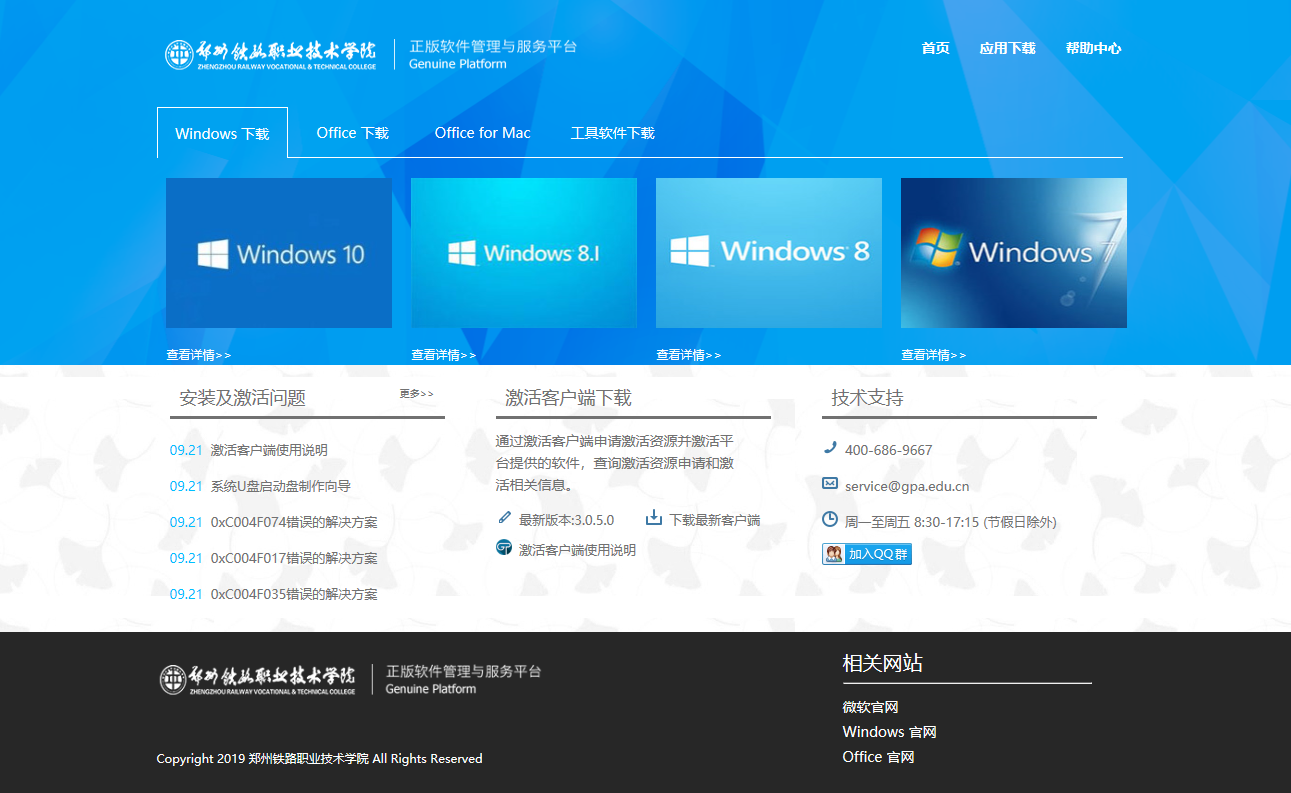 郑州铁路职业技术学院正版软件管理与服务平台Windows & Office 激活注意事项请在允许链接的网络范围内执行激活操作，即需要在校内网内操作。请确保激活的客户机电脑时间处于正确状态。强烈建议开启系统的时间自动更新。在安装激活客户端的时候，360安全卫士、360杀毒软件可能会提示，“是否阻止”这一类的提示，请选择允许软件安装和运行的提示。Windows操作系统和Office办公正版授权仅限在校教职工和学生使用。软件需要每180天再激活。激活可以自动进行，180天内只要在校园网内使用过电脑，激活将会自动续期，不会打扰你正常使用。Windows操作系统安装与激活信息化办公室推荐重新安装正版系统的方式，以下为操作步骤1、系统安装前注意事项重新安装系统前要将重要资料备份，尤其是存储在系统盘的文件，我的文档，桌面，下载等文件夹默认均在系统盘内（默认为C盘）。强烈推荐全盘备份。2、下载操作系统文件从http://ms.zzrvtc.edu.cn/上下载操作系统，需要从校内网访问。目前提供的操作系统版本为Windows 7，Windows 8，Windows 8.1和Windows 10，均为专业版，各位师生可选择自己喜欢的操作系统下载。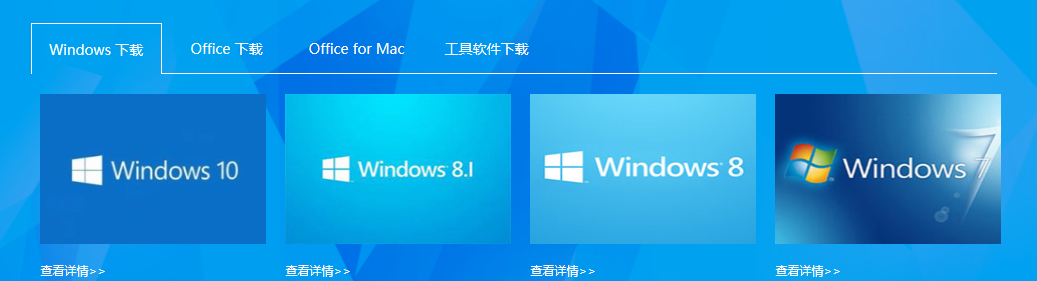 3、安装操作系统下载好操作系统文件后，请依照此页面内方法安装操作系统：http://ms.zzrvtc.edu.cn/help/upan。需要注意的是，在各个系统的下载页面内有安装步骤可作为参考。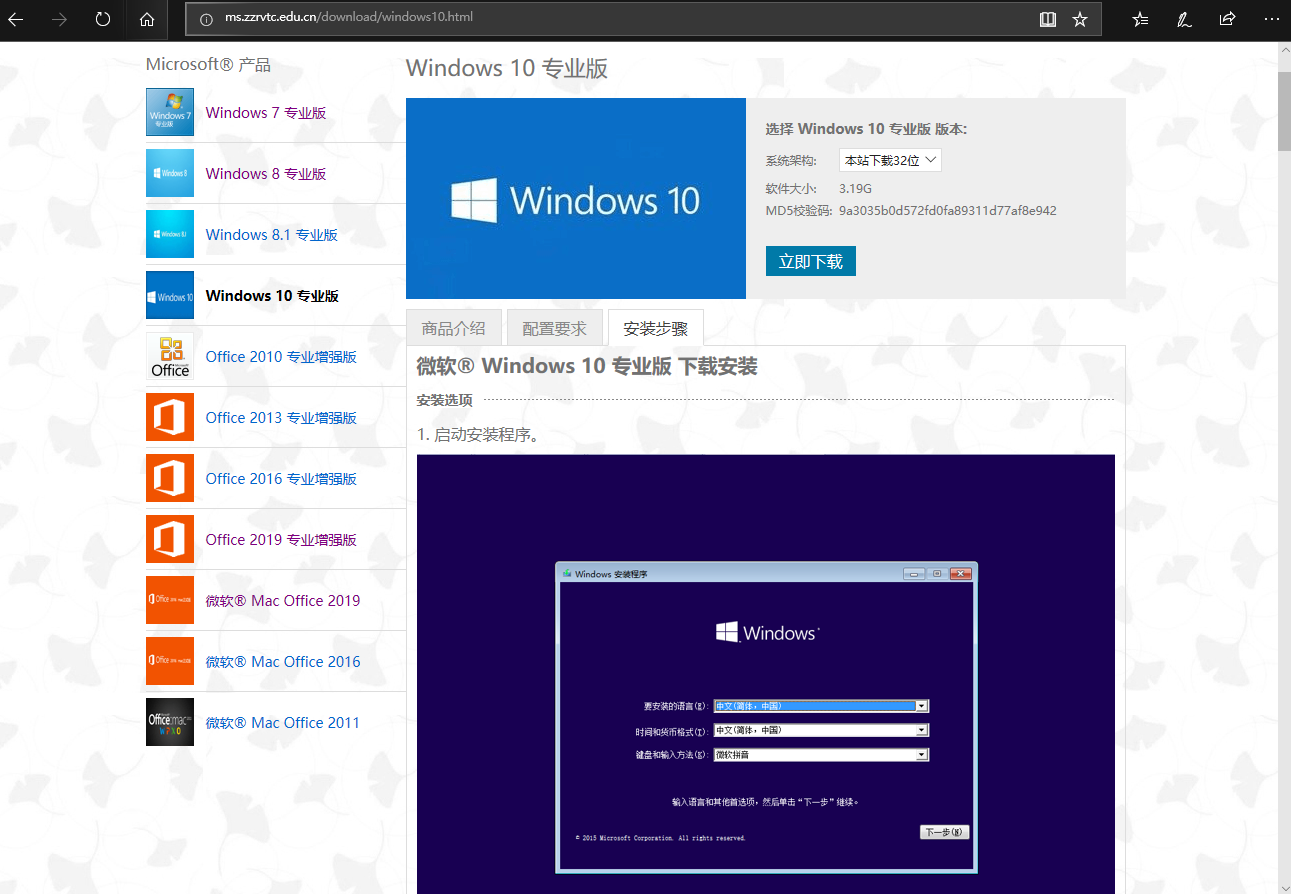 4、激活操作系统安装好操作系统后，依照此方法来激活操作系统：http://ms.zzrvtc.edu.cn/help/client。需要注意的是，激活操作需要在校内网进行，统一身份认证账号和密码为登陆学校门户时所使用的账号和密码。Office办公软件安装与激活Office办公软件有Windows版本和Mac版本，两种版本的安装程序和激活方式不同，请注意自己下载的版本。1、安装前准备工作安装新的Office之前，请确保之前安装的Office已经彻底卸载干净。如果出现，激活错误提示码为 0xC004F017、0xC004C003或提示激活成功但是打开Office软件提示需要激活的情况，请参考：http://jzhj.gpa.edu.cn/help/faq/17，将Office 彻底删除以后，重新安装。出现以下情况基本上可以判定是由于Office 没有卸载干净所致。老版本Office卸载完成后，新版本无法安装成功；Office激活提示 0xC004F017、0xC004C003；Office 显示激活成功，但打开word、Excel等，提示需要激活。2、Windows下Office办公软件安装与激活通过校内网访问http://ms.zzrvtc.edu.cn，下载Office安装程序，本平台提供的安装程序版本为Office 2010，Office 2013，Office 2016和Office 2019，均为专业增强版。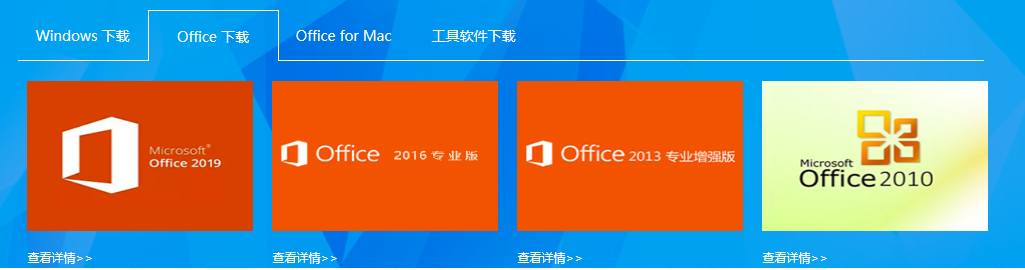 依照下载页面的安装步骤安装好Office软件之后，使用此网页内方法来激活软件：http://ms.zzrvtc.edu.cn/help/client。需要注意的是，激活操作需要在校内网进行，统一身份认证账号和密码为登陆学校门户时所使用的账号和密码。3、Mac下Office办公软件安装与激活通过校内网访问http://ms.zzrvtc.edu.cn，下载Office安装程序，本平台提供的安装程序版本为Office 2011，Office 2016和Office 2019。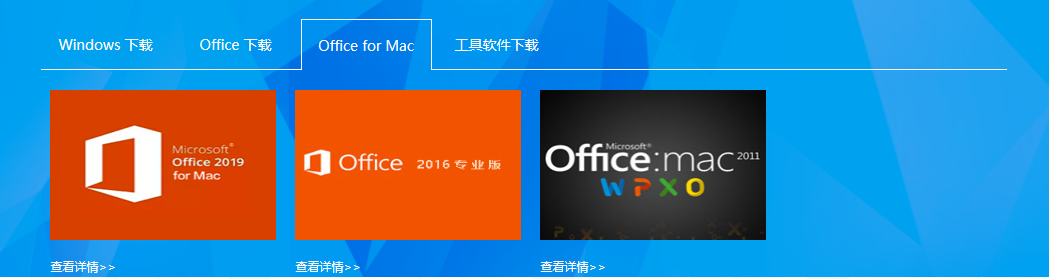 依照各个下载页面的安装步骤安装好软件之后，即已激活，可以直接使用。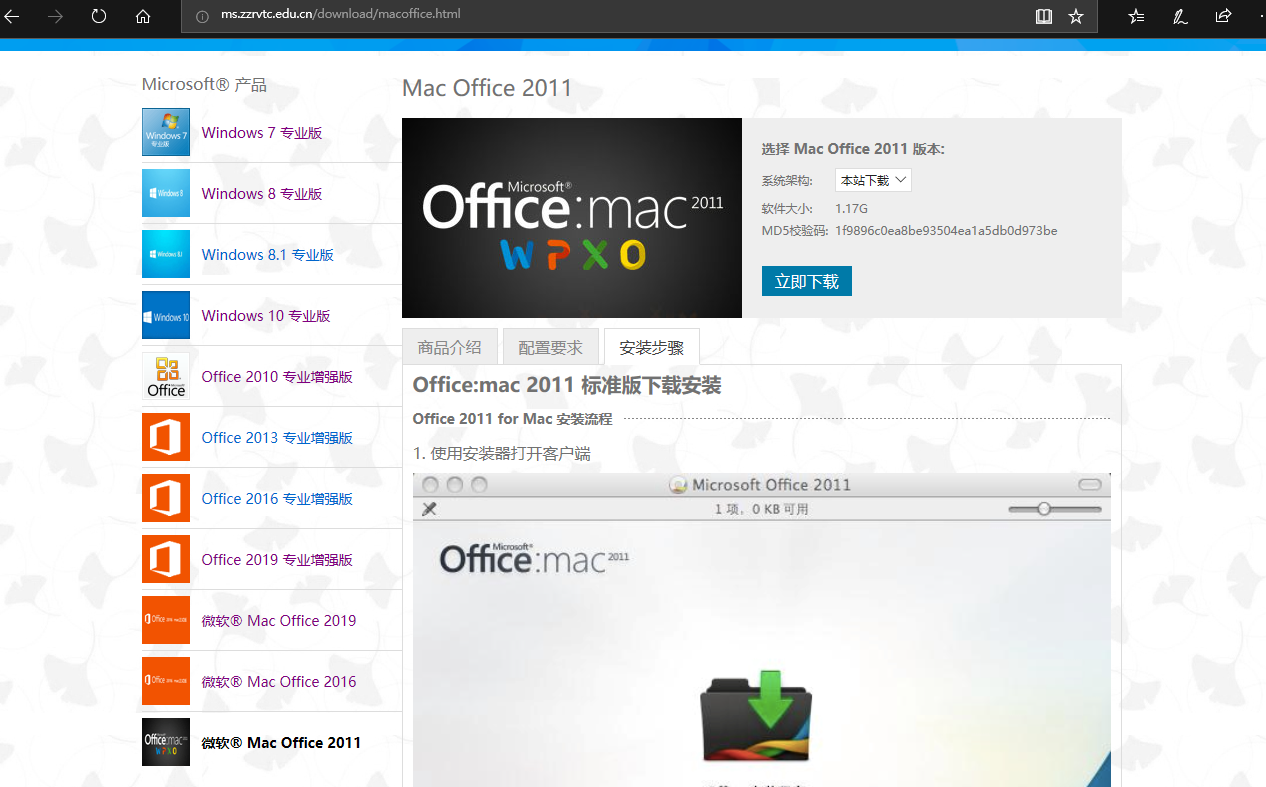 激活中常见问题及处理请至http://ms.zzrvtc.edu.cn/help/client查看。免重装正版化激活若操作者具有一定的计算机技术，可以尝试使用以下方式简化过程。否则请勿阅读此段。如已装有下列表格版本的Windows操作系统和Office办公软件，可以通过卸载相应的非官方激活程序，直接安装激活客户端来进行激活操作：http://ms.zzrvtc.edu.cn/help/client。注意：必须将非官方激活程序清除干净。因激活工具不同，具体卸载清除方式请网络搜索对应的操作方法。正版化支持激活的版本Windows 7Windows 8Windows 8.1Windows 10专业版专业版专业版专业版企业版企业版企业版企业版教育版Office 2010Office 2013Office 2016Office 2019标准版标准版标准版标准版专业增强版专业增强版专业增强版专业增强版